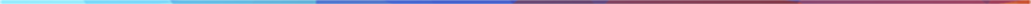 The Collection and Availability of Teacher Diversity Data: A Survey of 51 State Education AgenciesLINKS TO DATASETSThe following table provides links, where available, to actual teacher race and ethnicity datasets for all 50 states plus the District of Columbia. For states that require that the data be requested, we have uploaded the datasets we received (most are in Excel format), and you can access these datasets by clicking the “Dataset” links. For states that make the data available on their websites, there is a link to an external URL (“Webpage”). These URLs were functional as of July 2018. There are no links for the six states that do not collect these data, or for the four states that collect the data but do not make it available to the public. Our full report on teacher diversity data can be downloaded at: shankerinstitute.org/resource/teacherracedata.Albert Shanker InstituteStateData level availableType (year)LINKAlabamaState does not collect dataState does not collect dataState does not collect dataAlaskaSchoolExcel (2017-18)DatasetArizonaSchoolURLWebpageArkansasSchoolURLWebpageCaliforniaSchoolURLWebpageColoradoDistrictExcel (2016-17)DatasetConnecticutSchoolURLWebpageD.C.SchoolExcel (2017-18)DatasetDelawareState does not collect dataState does not collect dataState does not collect dataFloridaSchoolURLWebpageGeorgiaSchoolURLWebpageHawaiiState collects data but does not make it available to the publicState collects data but does not make it available to the publicState collects data but does not make it available to the publicIdahoSchoolExcel (2017-18)DatasetIllinoisSchoolURLWebpageIndianaSchoolExcel (2016-17)DatasetIowaSchoolExcel (2016-17)DatasetKansasSchoolExcel (2016-17)DatasetKentuckySchoolURLWebpageLouisianaSchoolExcel (2016-17)DatasetMaineState does not collect dataState does not collect dataState does not collect dataMarylandSchoolRTF (2016-17)DatasetMassachusettssSchoolURLWebpageMichiganSchoolURLWebpageMinnesotaSchoolURLWebpageMississippiSchoolExcel (2017-18)DatasetMissouriSchoolExcel (2016-17)DatasetMontanaSchoolExcel  (2017-18)DatasetNebraskaSchoolExcel (2016-17)DatasetNevadaDistrictExcel (2017-18)DatasetNew HampshireSchoolExcel (2017-18)DatasetNew JerseySchoolURLWebpageNew MexicoSchoolExcel (2017-18)DatasetNew YorkSchoolExcel (2014-15)DatasetNorth CarolinaDistrictURLWebpageNorth DakotaSchoolExcel (2016-17)DatasetOhioSchoolURLWebpageOklahomaSchoolURLWebpageOregonSchoolExcel (2016-17)DatasetPennsylvaniaSchoolURLWebpageRhode IslandState collects data but does not make it available to the publicState collects data but does not make it available to the publicState collects data but does not make it available to the publicSouth CarolinaSchoolExcel (2015-16)DatasetSouth DakotaSchoolExcel (2016-17)DatasetTennesseeState collects data but does not make it available to the publicState collects data but does not make it available to the publicState collects data but does not make it available to the publicTexasSchoolURLWebpageUtahState collects data but does not make it available to the publicState collects data but does not make it available to the publicState collects data but does not make it available to the publicVermontState does not collect dataState does not collect dataState does not collect dataVirginiaState does not collect dataState does not collect dataState does not collect dataWashingtonSchoolExcel (2015-16)DatasetWest VirginiaState does not collect dataState does not collect dataState does not collect dataWisconsinSchoolURLWebpageWyomingSchoolExcel (2016-17)Dataset